О внесении изменений в План проведения проверок органов местного самоуправления и должностных лиц местного самоуправления на 2020 годВ соответствии с поручением председателя Правительства Российской Федерации М.В.Мишустина от 18 марта 2020 года №ММ-П36-1945, в целях исполнения п. 3 Распоряжения Федеральной службы по надзору в сфере связи, информационных технологий и массовых коммуникаций «О приостановлении назначенных проверок во взаимодействии с проверяемыми лицами, проводимых Федеральной службы по надзору в сфере связи, информационных технологий и массовых коммуникаций и ее территориальными органами» от 20.03.2020 №7,п р и к а з ы в а ю:1. Проведение плановой выездной проверки в отношении Администрации МО «Заиграевский район» перенести на неопределенный срок.2. Приказ о проведении плановой выездной проверки в отношении Администрации МО «Заиграевский район» от 18.03.2020 №16-нд, отменить.3. Контроль за исполнением настоящего приказа оставляю за собой.Врио руководителя 								А.С. Маркаков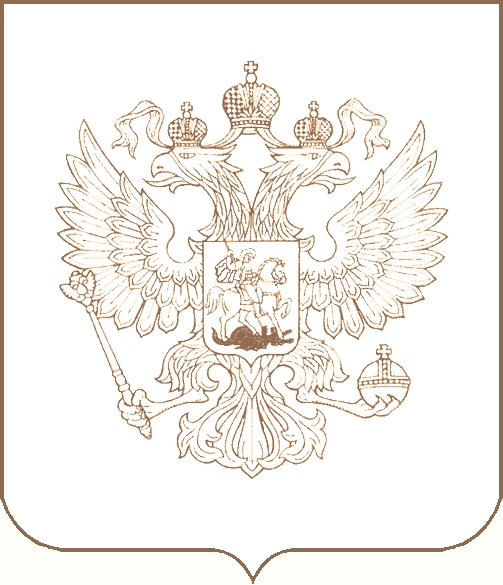 РОСКОМНАДЗОРУПРАВЛЕНИЕ ФЕДЕРАЛЬНОЙ СЛУЖБЫ ПО НАДЗОРУ В СФЕРЕ СВЯЗИ, ИНФОРМАЦИОННЫХ ТЕХНОЛОГИЙ И МАССОВЫХ КОММУНИКАЦИЙПО РЕСПУБЛИКЕ БУРЯТИЯПРИКАЗ     30.03.2020                                                                                                   №  25-ндг. Улан-Удэ